Заезд с 29.12.17-04.01.18Выезд с Харькова 29.12.17 в 12-25 поездом (плацкарт)Выезд со Свалявы 03.01.18 в 21-56 поездом (плацкарт)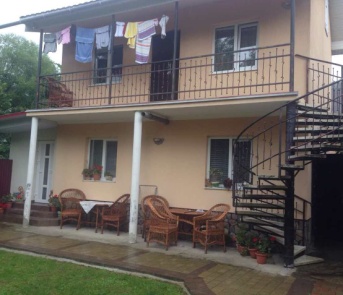 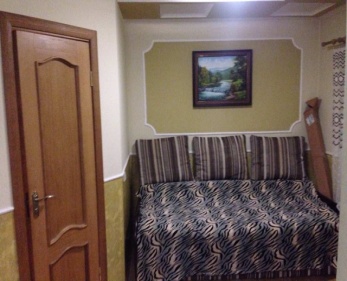 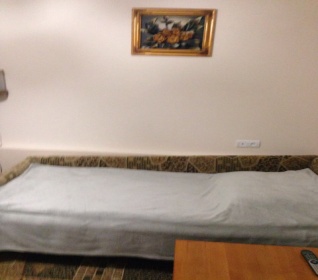 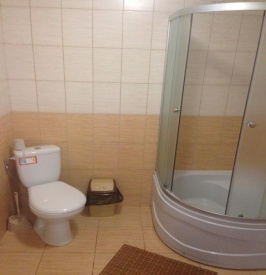 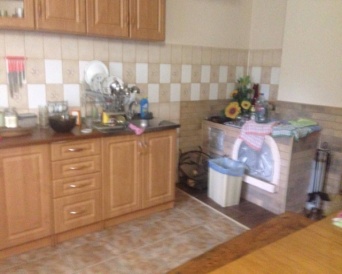 Месторасположение: в центре с.Поляна. Вокруг живописная природа , окружение горными хребтами , 100 м. от леса. Горнолыжный подъемник в 60 м. от отеля. Есть пушка.Бювет с минеральной водой «Поляна Квасова» 500 м. от мини отеля 100 м. от рынка и магазинов300 м от отеля форелевый пруд 200 м от отеля чанРазмещение: 5-ти местный номер на 2-м этаже (3-х спальная кровать + 1кр+1кр).Всего в отеле 2 номера. Кухня на 2 номера .Во втором номере живет наш руководитель.Удобства : туалет, умывальник, душ ,телевизор в номере.Питание: самостоятельно, есть кухня на 1 этаже.  Рядом магазины, кафе, колыбы.Стоимость : 2900 грн/челВ стоимость входит:-ж/д проезд (плацкарт)-трансфер вокзал-отель-вокзал-проживание 5 дней/4ночи -страховка-сопровождение руководителемМИНИ-ОТЕЛЬ в с.ПолянаИдеально для семьи или мини-компании.Находится в центре с. Поляна рядом с центральной елкой.Для проживающих в отеле скидка 50% на подъемники.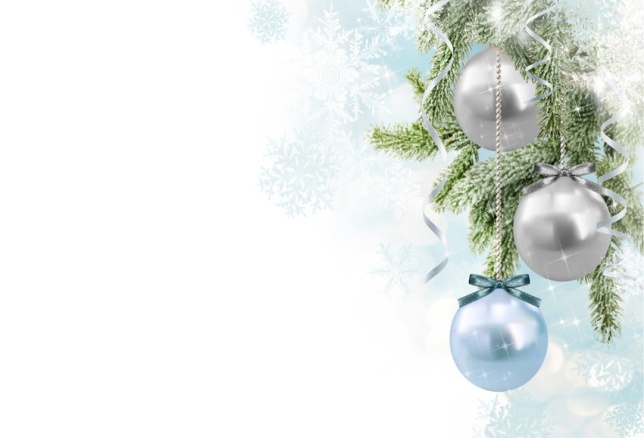 